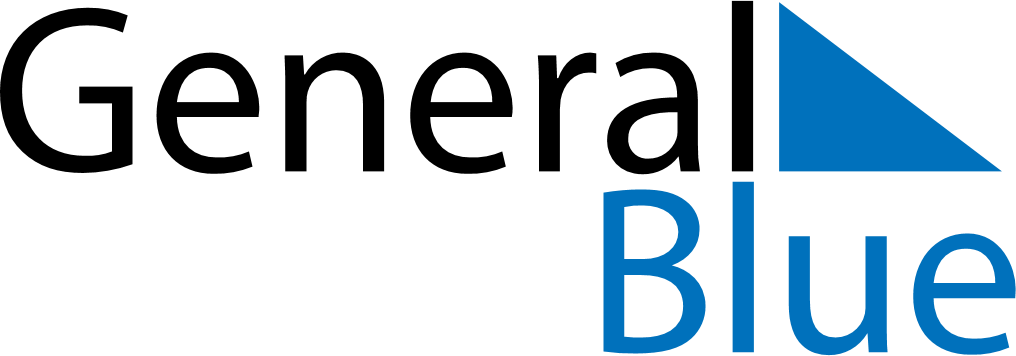 February 2022February 2022February 2022Cocos IslandsCocos IslandsMONTUEWEDTHUFRISATSUN123456Chinese New YearChinese New Year (2nd Day)78910111213141516171819202122232425262728